Nominated SupervisorResponsible Person in ChargeAssistant PrincipalAssistant PrincipalPreschool TeacherPreschool TeacherPreschool SLSOPreschool SLSOPreschool RFF and SupportNeil BourkeSally EganSally EganRebecca DonaldsonRebecca DonaldsonFrancesca PetersonThi NguyenFrancesca PetersonThi NguyenTam TranTina BithioRosa DoOutcome 1 – Children have a strong sense of identity.This term, we will be exploring our identity. We will be looking at our families, what we like and don’t like, and where we come from. We will explore what makes us different and what we have in common, building on the understanding that diversity is something to be celebrated.Outcome 1 – Children have a strong sense of identity.This term, we will be exploring our identity. We will be looking at our families, what we like and don’t like, and where we come from. We will explore what makes us different and what we have in common, building on the understanding that diversity is something to be celebrated.Outcome 2 – Children are connected with and contribute to their world.While learning about our families and where we come from, we will also be learning about different cultures, including the Aboriginal culture and the different celebrations that these different cultures have. Outcome 2 – Children are connected with and contribute to their world.While learning about our families and where we come from, we will also be learning about different cultures, including the Aboriginal culture and the different celebrations that these different cultures have. Outcome 2 – Children are connected with and contribute to their world.While learning about our families and where we come from, we will also be learning about different cultures, including the Aboriginal culture and the different celebrations that these different cultures have. Outcome 2 – Children are connected with and contribute to their world.While learning about our families and where we come from, we will also be learning about different cultures, including the Aboriginal culture and the different celebrations that these different cultures have. Outcome 3 – Children have a strong sense of wellbeing.We will be learning about looking after our bodies, including a visit to the dentist and the foods that help our bodies work well. We will also learn new games like What’s the Time Mr Wolf and other games, building on children’s movement and social skills.Outcome 3 – Children have a strong sense of wellbeing.We will be learning about looking after our bodies, including a visit to the dentist and the foods that help our bodies work well. We will also learn new games like What’s the Time Mr Wolf and other games, building on children’s movement and social skills.Outcome 4 – Children are confident and involved learners.The children have been very involved in their own learning, getting very creative with lots of drawing, colouring, cutting, pasting and gluing. They are becoming more confident in these skills and creative processes and are starting to try new things and explore the different ways these things can be used. Outcome 4 – Children are confident and involved learners.The children have been very involved in their own learning, getting very creative with lots of drawing, colouring, cutting, pasting and gluing. They are becoming more confident in these skills and creative processes and are starting to try new things and explore the different ways these things can be used. Outcome 4 – Children are confident and involved learners.The children have been very involved in their own learning, getting very creative with lots of drawing, colouring, cutting, pasting and gluing. They are becoming more confident in these skills and creative processes and are starting to try new things and explore the different ways these things can be used. Outcome 4 – Children are confident and involved learners.The children have been very involved in their own learning, getting very creative with lots of drawing, colouring, cutting, pasting and gluing. They are becoming more confident in these skills and creative processes and are starting to try new things and explore the different ways these things can be used. Outcome 5 – Children are effective communicators.We have been working on and will continue to work on building up the children’s vocabulary. We do this by talking about different pictures, both with picture cards and in stories. We model the descriptive talk and then encourage the children to have a go. This develops their vocabulary and builds their confidence to talk in small groups. Outcome 5 – Children are effective communicators.We have been working on and will continue to work on building up the children’s vocabulary. We do this by talking about different pictures, both with picture cards and in stories. We model the descriptive talk and then encourage the children to have a go. This develops their vocabulary and builds their confidence to talk in small groups. Outcome 5 – Children are effective communicators.We have been working on and will continue to work on building up the children’s vocabulary. We do this by talking about different pictures, both with picture cards and in stories. We model the descriptive talk and then encourage the children to have a go. This develops their vocabulary and builds their confidence to talk in small groups. Outcome 5 – Children are effective communicators.We have been working on and will continue to work on building up the children’s vocabulary. We do this by talking about different pictures, both with picture cards and in stories. We model the descriptive talk and then encourage the children to have a go. This develops their vocabulary and builds their confidence to talk in small groups. Public holidayPublic holidayPublic holidayPublic holidaySchool photosSchool photosSchool photosSchool photosJune 12thJune 12thJune 12thJune 12thRed Group 21st  JuneBlue Group 22nd June Red Group 21st  JuneBlue Group 22nd June Red Group 21st  JuneBlue Group 22nd June Red Group 21st  JuneBlue Group 22nd June Photos of Our Learning Space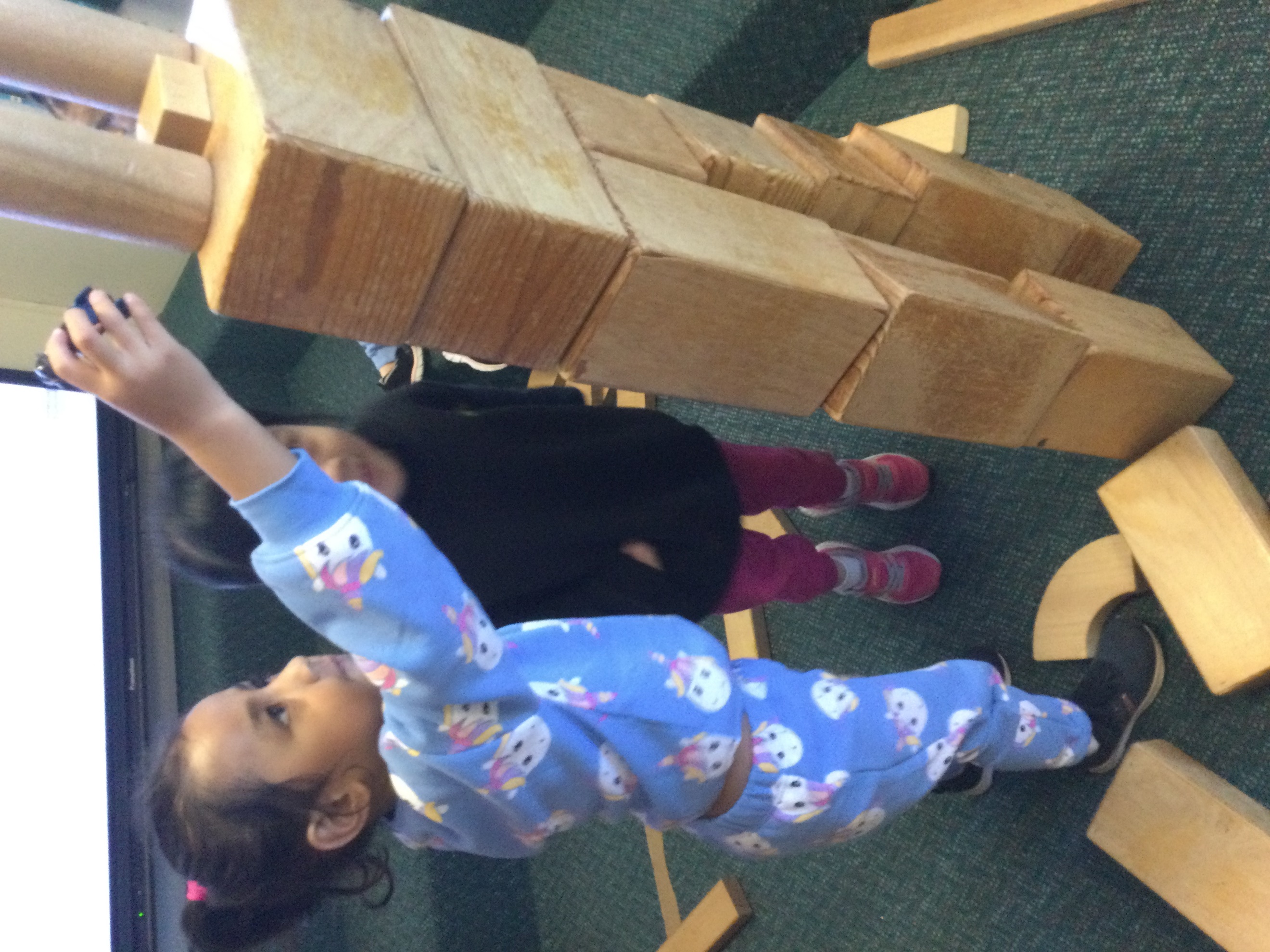 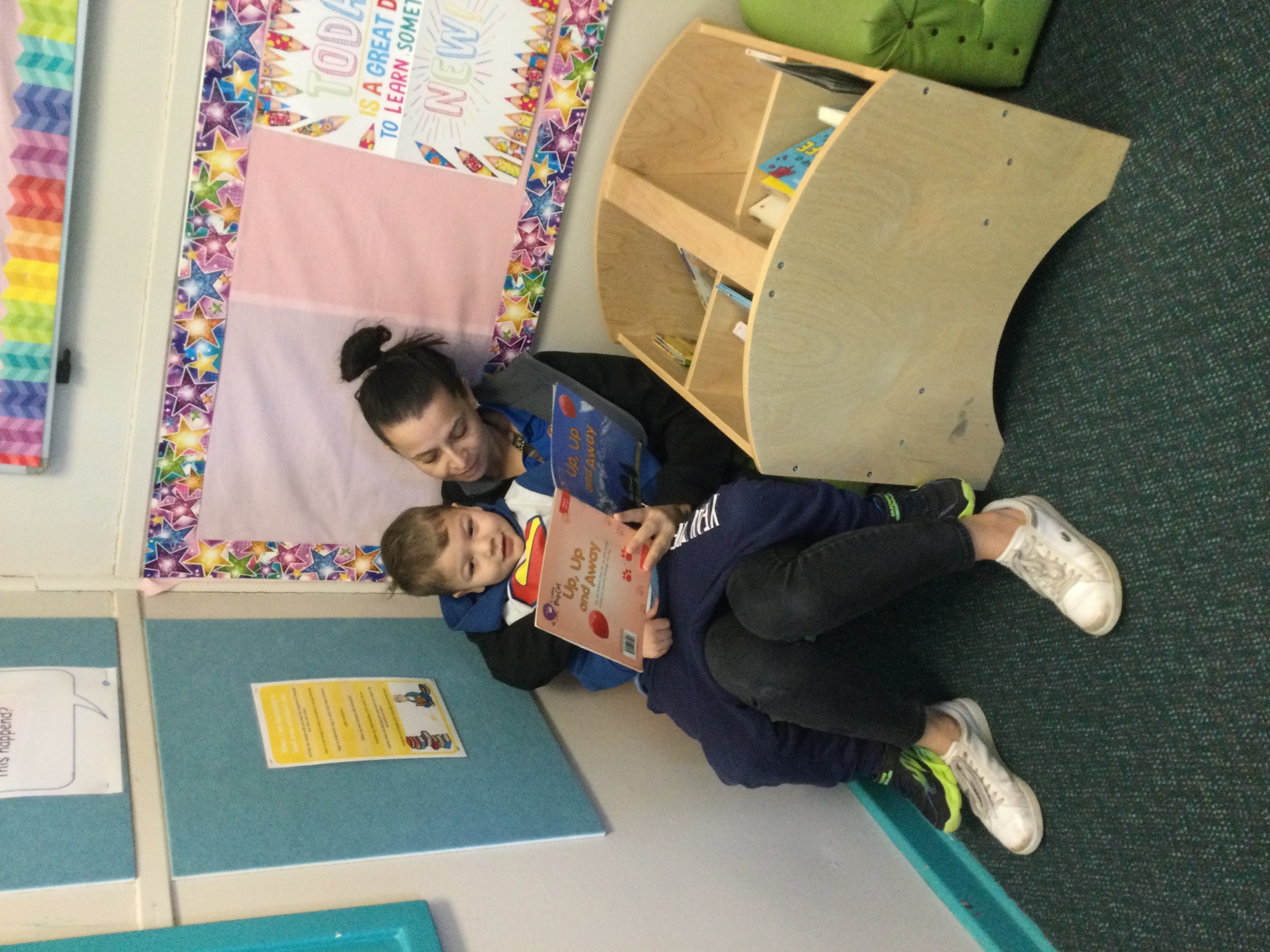 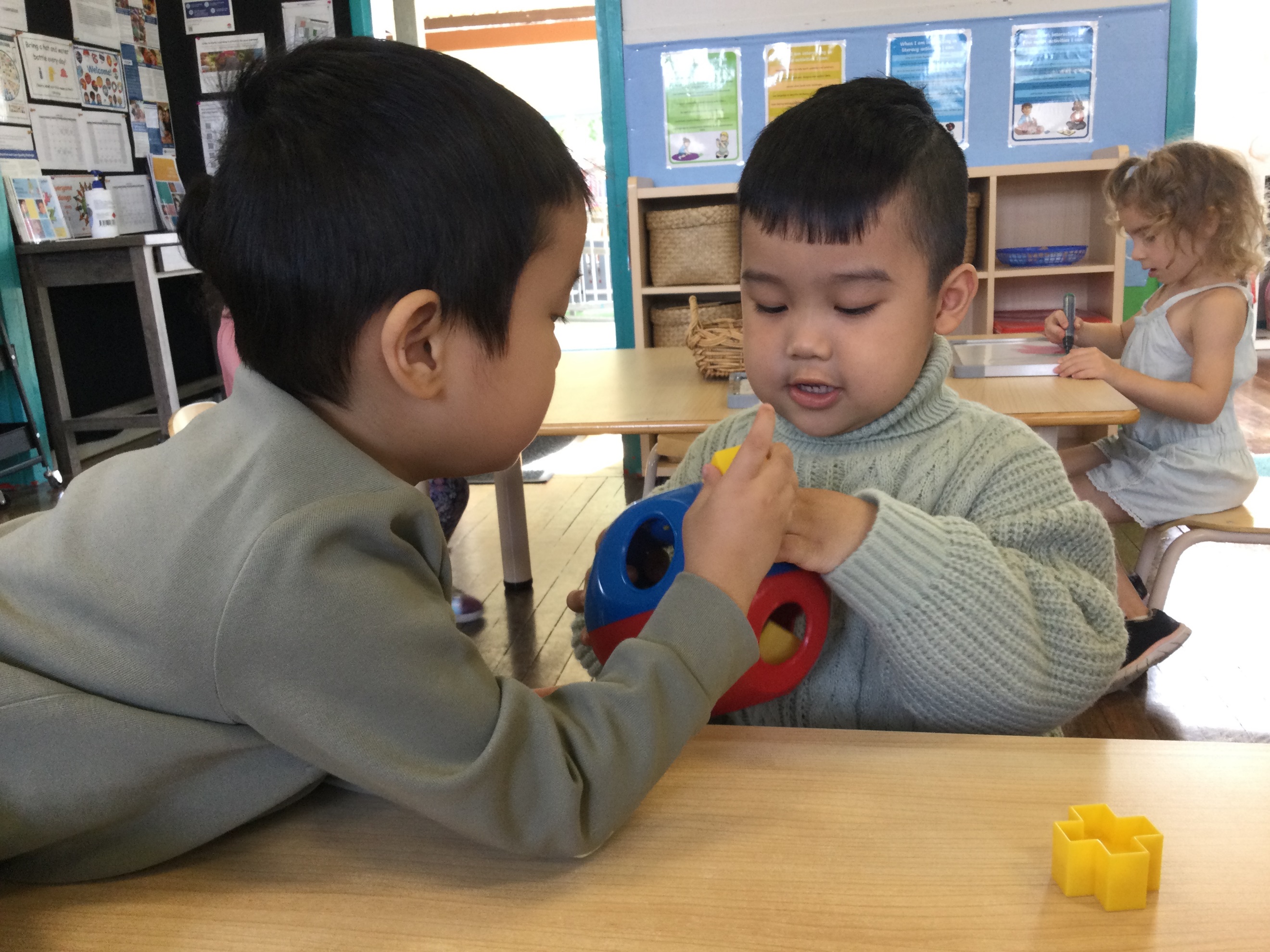 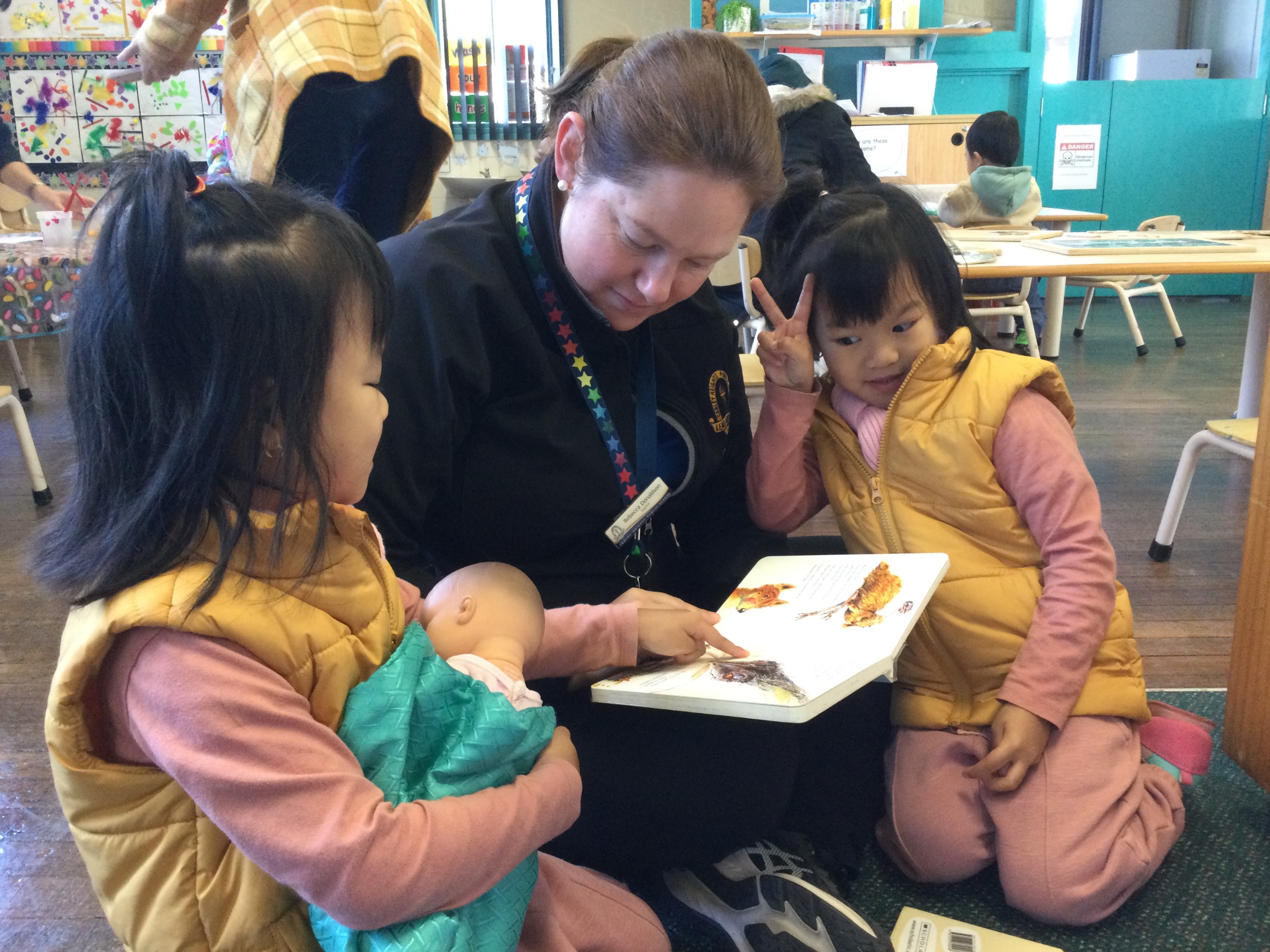 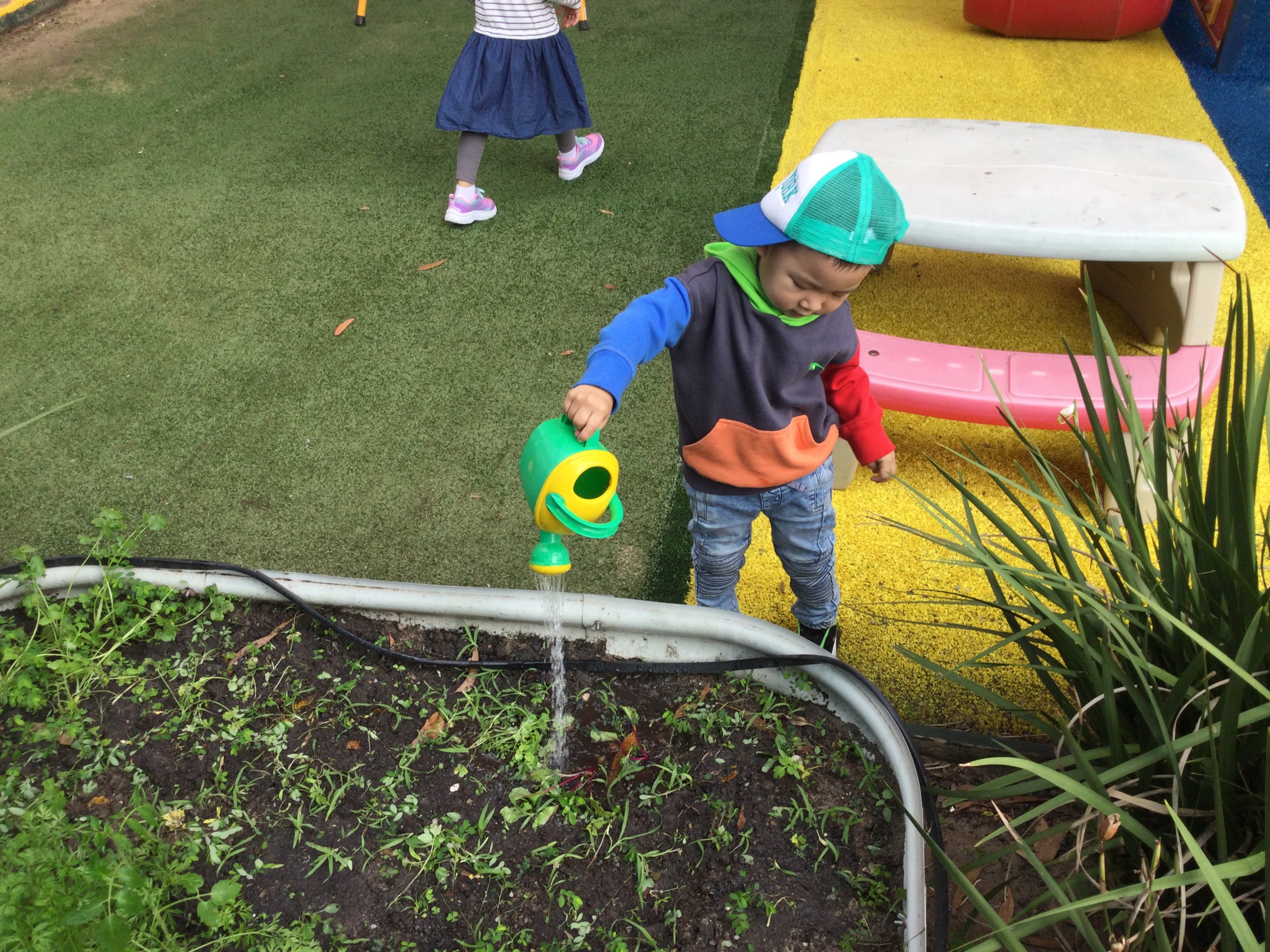 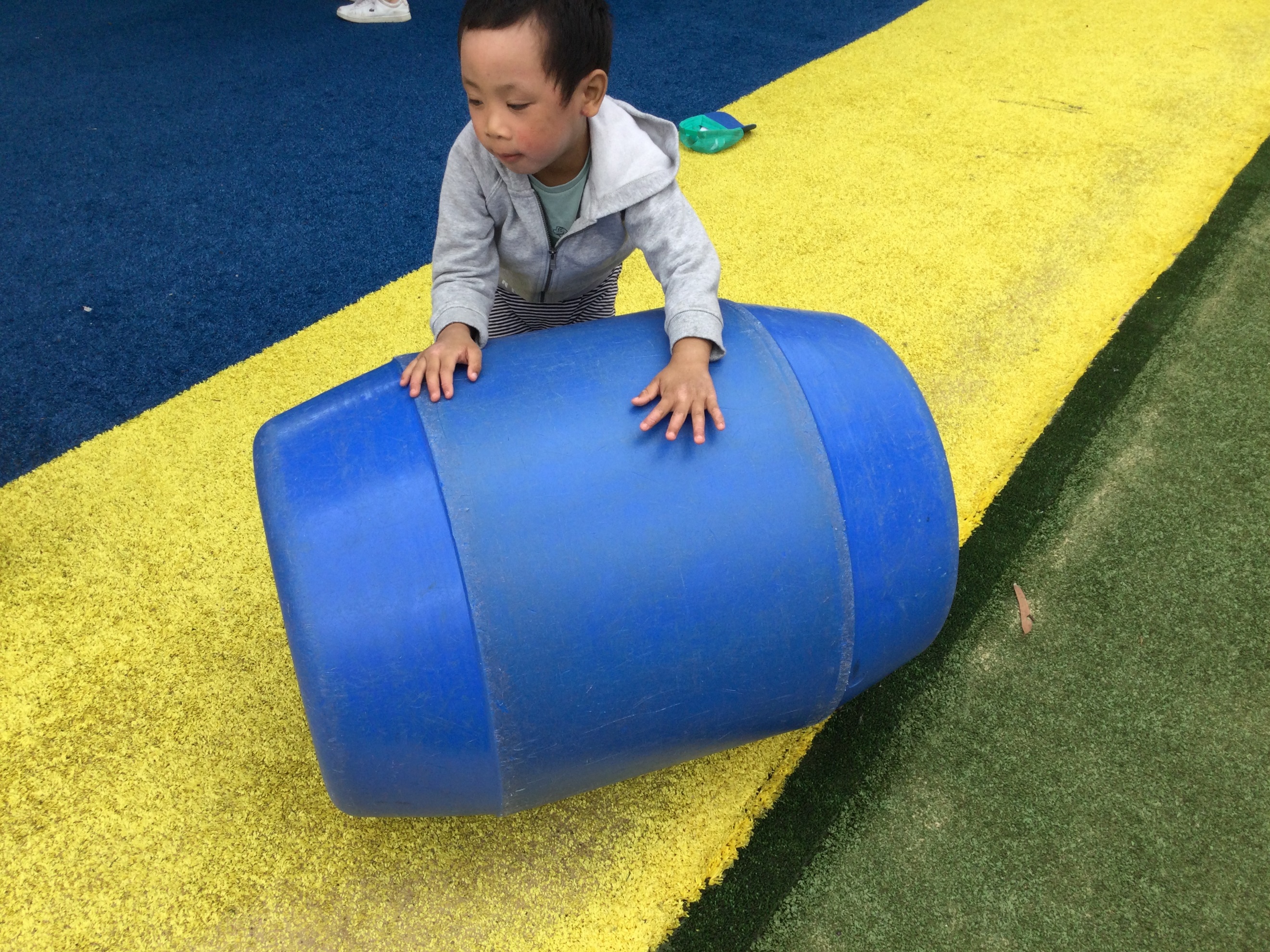 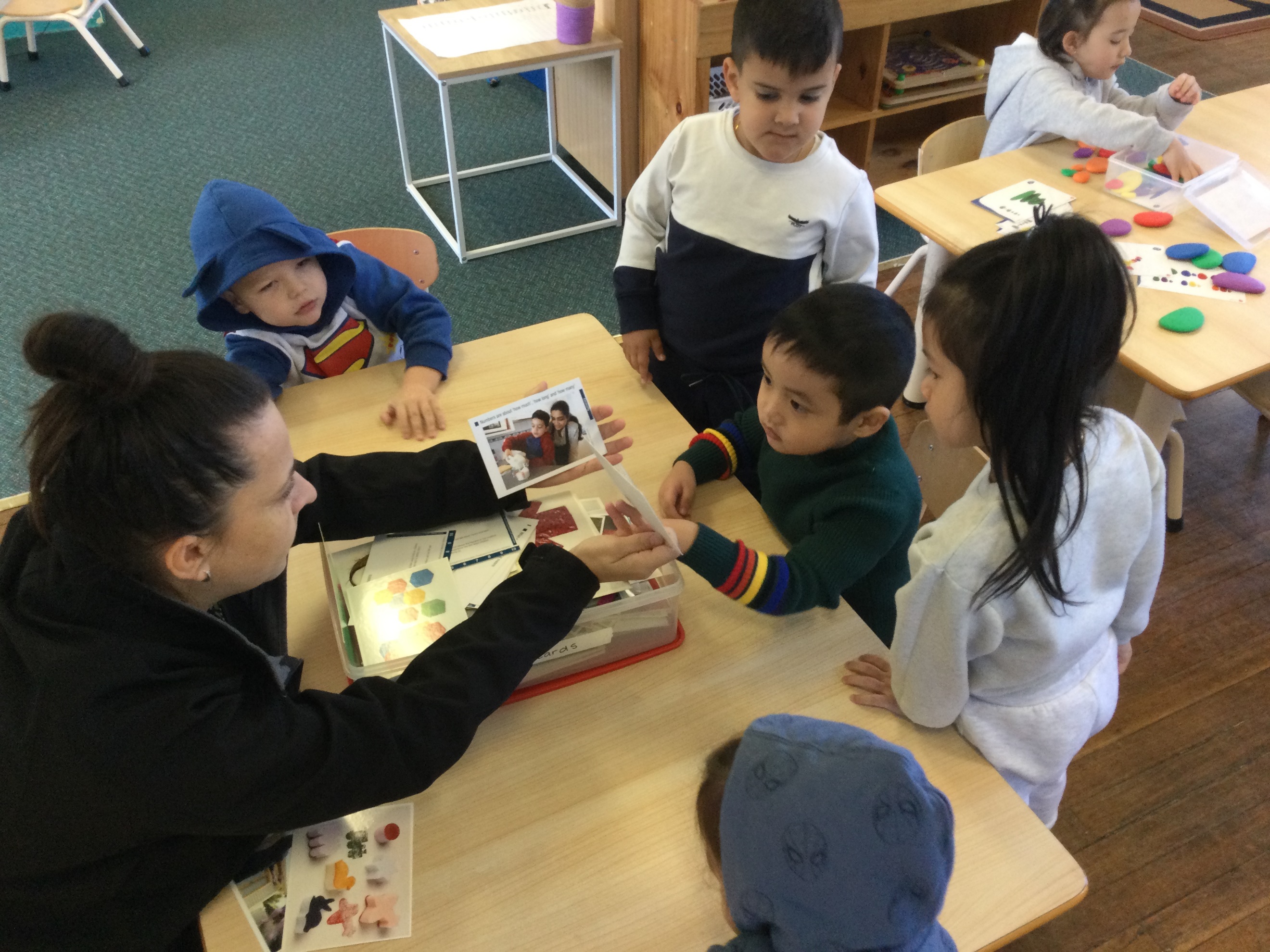 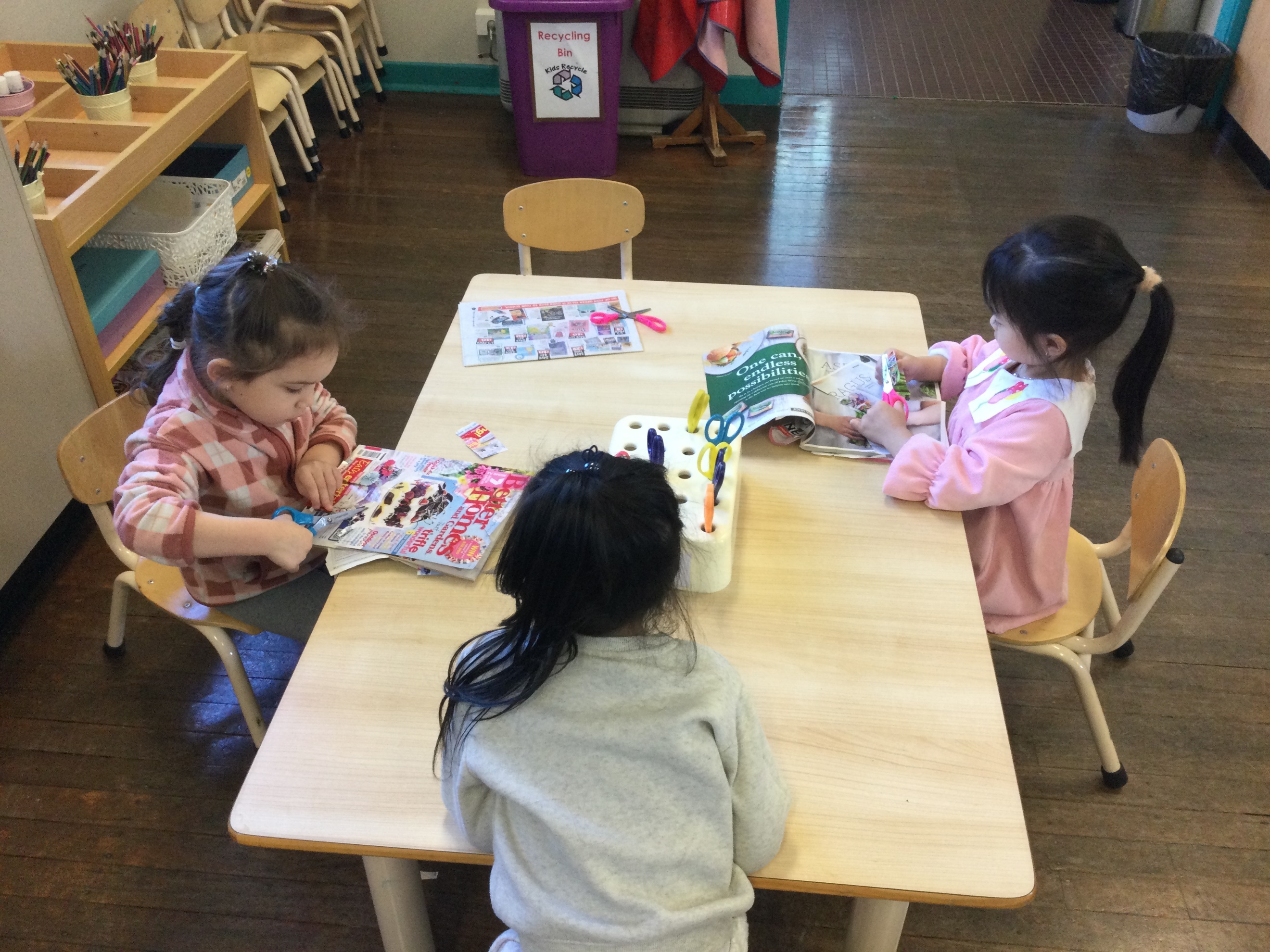 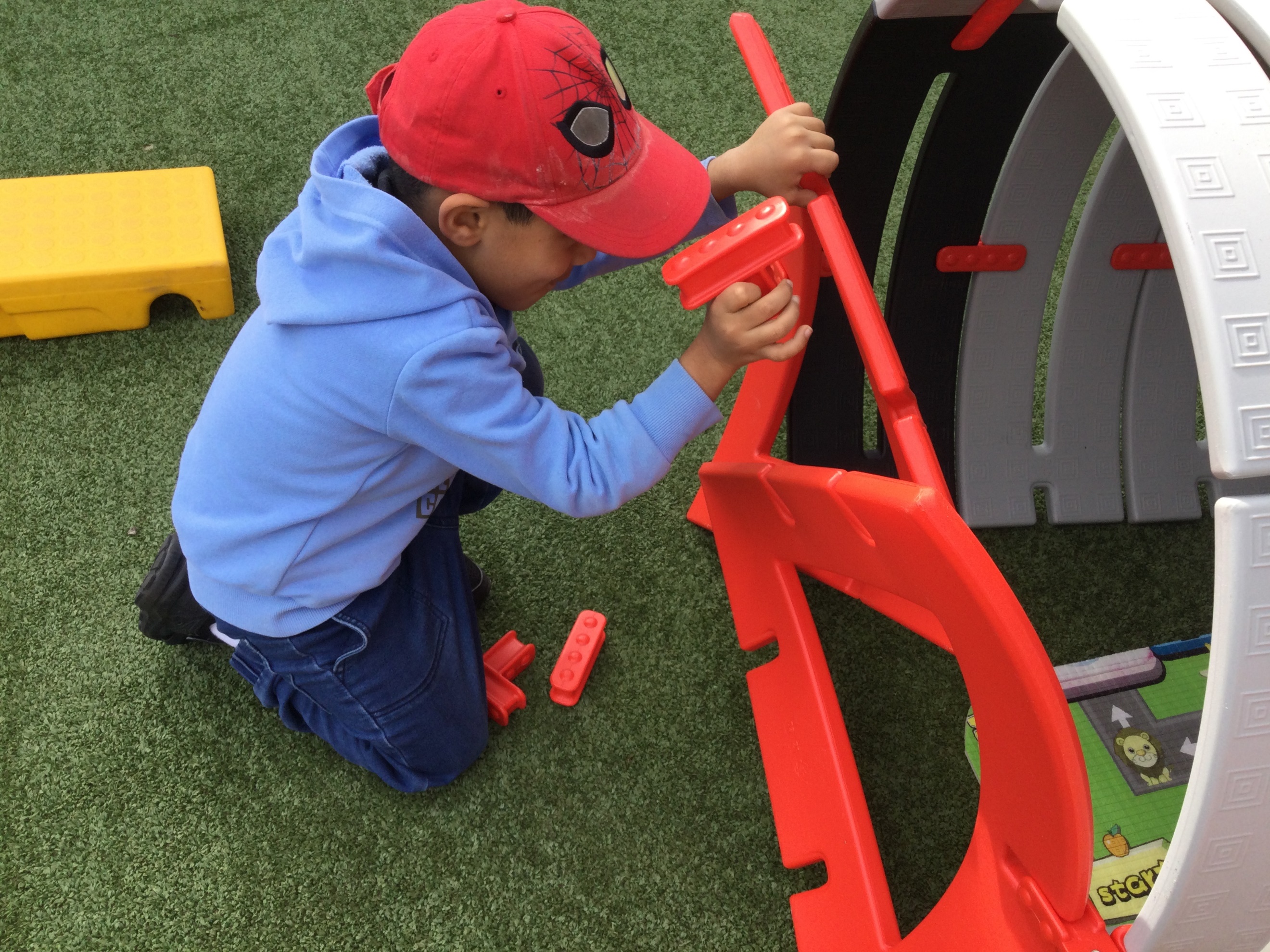 